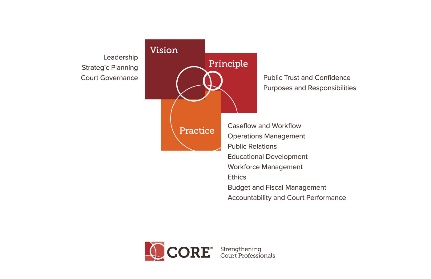 CORE COMMITTEEWednesday, September 23, 20173:00 P.M. ET800-503-2899 Access Code: 2591537#AGENDACurricula Review Process  – Janet Cornell and Renee Danser – Status of Project.Core Presentation at Mid-Year.Power Points on Website status.Tool Kits and Self Assessments.Core Committee webpage: https://nacmnet.org/committees/core/page.htmlNext Meeting October 25, 2017 at 3:00 p.m.